пециалисты оториноларингологического отделения платных медицинских услугГлавная » Специалисты оториноларингологического отделения платных медицинских услугКаширцева Ирина Александровна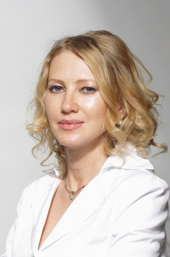 Заместитель главного врача по медицинской части, главный внештатный детский оториноларинголог министерства здравоохранения Красноярского края, врач-оториноларинголог, высшая категорияКаленский Владимир Александрович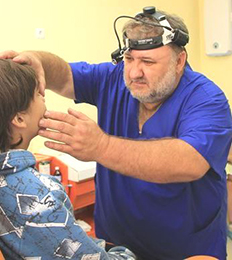 Врач - оториноларинголог, высшая категорияТоропова Людмила Афанасьевна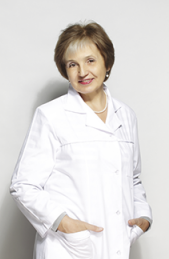 Врач-оториноларинголог, к.м.н., доцент кафедры Лор-болезней КрасГМУ, высшая категорияКазакова Оксана Эдуардовна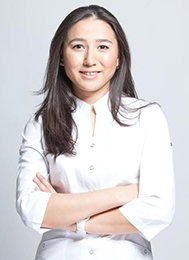 Врач-оториноларингологКолесниченко Андрей Анатольевич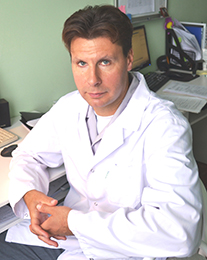 Врач-оториноларинголог, высшая категорияМайорова Юлия Сергеевна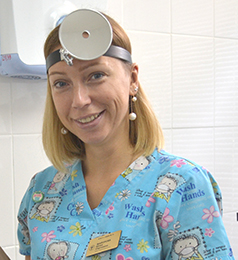 Врач - оториноларинголог, заведующий оториноларингологическим отделением, оказывающим платные медицинские услугиСидоровская Марина Николаевна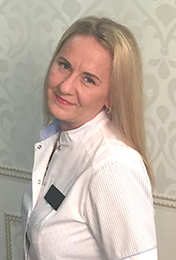 Врач-оториноларинголог, высшая категорияСтос Юлия Борисовна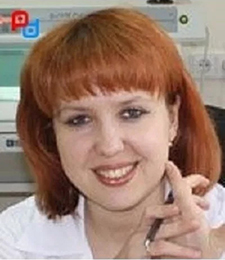 врач - сурдолог-оториноларинголог, высшая категорияАистова Лариса Николаевна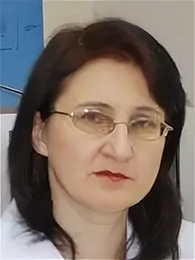 врач - сурдолог-оториноларинголог, высшая категорияЗаборовская Светлана Александровнаврач - оториноларингологИконникова Елена Владимировна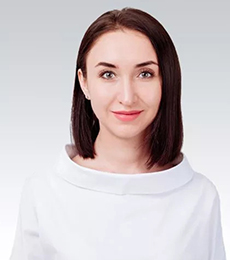 врач - оториноларингологКишко Анна Борисовнаврач - оториноларингологАбушаева Галина Ахтямовна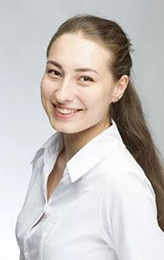 врач - оториноларинголог